The Nottingham Emmanuel School – Media Studies Curriculum Map (2022-2023)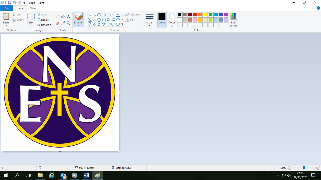 Intent statementIntent statementIn Media Studies we ensure that all students at NES are able to access and experience a curriculum that encourages self-expression, is supportive to those with diverse learning needs, is challenging to all and provides a basis for a lifelong enjoyment and understanding of all areas of the media.In Media Studies we ensure that all students at NES are able to access and experience a curriculum that encourages self-expression, is supportive to those with diverse learning needs, is challenging to all and provides a basis for a lifelong enjoyment and understanding of all areas of the media.In Media Studies we ensure that all students at NES are able to access and experience a curriculum that encourages self-expression, is supportive to those with diverse learning needs, is challenging to all and provides a basis for a lifelong enjoyment and understanding of all areas of the media.In Media Studies we ensure that all students at NES are able to access and experience a curriculum that encourages self-expression, is supportive to those with diverse learning needs, is challenging to all and provides a basis for a lifelong enjoyment and understanding of all areas of the media.In Media Studies we ensure that all students at NES are able to access and experience a curriculum that encourages self-expression, is supportive to those with diverse learning needs, is challenging to all and provides a basis for a lifelong enjoyment and understanding of all areas of the media.In Media Studies we ensure that all students at NES are able to access and experience a curriculum that encourages self-expression, is supportive to those with diverse learning needs, is challenging to all and provides a basis for a lifelong enjoyment and understanding of all areas of the media.Diversity across the curriculumDiversity across the curriculumOur curriculum represents the diversity of our students by incorporating where possible texts from different cultures and lived experiences. This is achieved through the variety of texts and theoretical perspectives that are studied throughout the subject. Additionally, spaced retrievals and wider reading and watching lists are useful in promoting diverse cultural viewpoints. See key examples below. (BTEC *)LGBTQ+ - Attitude Online, Heartstopper*African and African American culture – Black Panther, Formation by Beyonce, Essence magazine*, The Source magazine*, Vibe magazine*Other cultures – Les Revenants, K-Pop*Mental health issues – I, Daniel Blake, International symbol of access (logo work)*Social inequality – Daily Mirror and The Times, WaterAid advert, The Big Issue, New York Time magazine*Disability – Super Human Paralympic advertOur curriculum represents the diversity of our students by incorporating where possible texts from different cultures and lived experiences. This is achieved through the variety of texts and theoretical perspectives that are studied throughout the subject. Additionally, spaced retrievals and wider reading and watching lists are useful in promoting diverse cultural viewpoints. See key examples below. (BTEC *)LGBTQ+ - Attitude Online, Heartstopper*African and African American culture – Black Panther, Formation by Beyonce, Essence magazine*, The Source magazine*, Vibe magazine*Other cultures – Les Revenants, K-Pop*Mental health issues – I, Daniel Blake, International symbol of access (logo work)*Social inequality – Daily Mirror and The Times, WaterAid advert, The Big Issue, New York Time magazine*Disability – Super Human Paralympic advertOur curriculum represents the diversity of our students by incorporating where possible texts from different cultures and lived experiences. This is achieved through the variety of texts and theoretical perspectives that are studied throughout the subject. Additionally, spaced retrievals and wider reading and watching lists are useful in promoting diverse cultural viewpoints. See key examples below. (BTEC *)LGBTQ+ - Attitude Online, Heartstopper*African and African American culture – Black Panther, Formation by Beyonce, Essence magazine*, The Source magazine*, Vibe magazine*Other cultures – Les Revenants, K-Pop*Mental health issues – I, Daniel Blake, International symbol of access (logo work)*Social inequality – Daily Mirror and The Times, WaterAid advert, The Big Issue, New York Time magazine*Disability – Super Human Paralympic advertOur curriculum represents the diversity of our students by incorporating where possible texts from different cultures and lived experiences. This is achieved through the variety of texts and theoretical perspectives that are studied throughout the subject. Additionally, spaced retrievals and wider reading and watching lists are useful in promoting diverse cultural viewpoints. See key examples below. (BTEC *)LGBTQ+ - Attitude Online, Heartstopper*African and African American culture – Black Panther, Formation by Beyonce, Essence magazine*, The Source magazine*, Vibe magazine*Other cultures – Les Revenants, K-Pop*Mental health issues – I, Daniel Blake, International symbol of access (logo work)*Social inequality – Daily Mirror and The Times, WaterAid advert, The Big Issue, New York Time magazine*Disability – Super Human Paralympic advertOur curriculum represents the diversity of our students by incorporating where possible texts from different cultures and lived experiences. This is achieved through the variety of texts and theoretical perspectives that are studied throughout the subject. Additionally, spaced retrievals and wider reading and watching lists are useful in promoting diverse cultural viewpoints. See key examples below. (BTEC *)LGBTQ+ - Attitude Online, Heartstopper*African and African American culture – Black Panther, Formation by Beyonce, Essence magazine*, The Source magazine*, Vibe magazine*Other cultures – Les Revenants, K-Pop*Mental health issues – I, Daniel Blake, International symbol of access (logo work)*Social inequality – Daily Mirror and The Times, WaterAid advert, The Big Issue, New York Time magazine*Disability – Super Human Paralympic advertOur curriculum represents the diversity of our students by incorporating where possible texts from different cultures and lived experiences. This is achieved through the variety of texts and theoretical perspectives that are studied throughout the subject. Additionally, spaced retrievals and wider reading and watching lists are useful in promoting diverse cultural viewpoints. See key examples below. (BTEC *)LGBTQ+ - Attitude Online, Heartstopper*African and African American culture – Black Panther, Formation by Beyonce, Essence magazine*, The Source magazine*, Vibe magazine*Other cultures – Les Revenants, K-Pop*Mental health issues – I, Daniel Blake, International symbol of access (logo work)*Social inequality – Daily Mirror and The Times, WaterAid advert, The Big Issue, New York Time magazine*Disability – Super Human Paralympic advertAUT 1AUT 2SPR 1SPR 2SUM 1SUM 2Year 10Title and objectivesComponent 1 Exploring Media ProductsA1 Investigate media productsB1 Explore how media products are created to provide meaning and engage audiencesComponent 1 Exploring Media ProductsB2 Media Production TechniquesComponent 1 Exploring Media ProductsB2 Media Production TechniquesComponent 2 Developing Digital Media production SkillsComponent 2 Developing Digital Media production SkillsComponent 2 Developing Digital Media production SkillsComponent 2 Developing Digital Media production SkillsYear 10Core knowledgeA1 Audience, Purpose, ContextB1 Narrative, Representation, GenreHow the media reach their audiencesB2 Print Production TechniquesHow to plan a media productB2 Print Production TechniquesA1 Media pre-production processes and practicesHow to make a media productA1 Media pre-production processes and practicesA2 Media pre-production skills and techniquesHow to plan a media productB1 Media production and post-production processes and practicesHow to create and edit a media productB2 Media production skills and techniquesHow to create and edit a media productYear 10SkillsTextual analysisPersonal responsePractical experimentationRecording research outcomesLayout and designTypographicPhotographic techniquesImage editingB2 Layout and designTypographicPhotographic techniquesImage editingA1 Research, discover and evaluate.Generate ideasPractical experimentationReview ideasA1 Research, discover and evaluate.Generate ideasPractical experimentationReview ideasA2 Produce, review and refine materialMood boardsDevelop a house styleThumbnail sketchesPage mock-upsB1 deadline setting Creating files and foldersSaving filesExperiment with techniquesB2 Writing and editing copyTaking photographsImage editingImage manipulation Creating graphicsYear 10Covid recoveryYear 10CareersIs graphic design a good career?https://blueskygraphics.co.uk/is-graphic-design-a-good-career/What a graphic designer doeshttps://www.myworldofwork.co.uk/my-career-options/job-profiles/graphic-designerHow to get into advertisinghttps://www.wayup.com/guide/how-to-get-into-advertising/Year 11Title and objectivesComponent 2: Developing Digital Media Production SkillsComponent 2:Developing DigitalMedia ProductionSkillsComponent 3:Create aMedia Product inResponse to a BriefComponent 3:Create aMedia Product inResponse to a BriefComponent 3:Create aMedia Product inResponse to a BriefYear 11Core knowledgeApply Media Production Skills and TechniquesApply Media Production Skills and TechniquesSkills DevelopmentReviewExternal assessmentPreparationPlanningResearchExternal assessmentPreparationPlanningResearchExternal assessmentCompletion of tasks outlined in briefYear 11SkillsResearch and planningLayout designFlat plansThumbnail sketchesPhotoShopInDesignIllustratorMagazine package creationUsing PhotoShop and InDesignWriting a review of work undertakenDependent on brief (released in February 2023)Dependent on brief (released in February 2023)Dependent on brief (released in February 2023)Year 11Covid recoveryYear 11CareersWhat jobs can I get with PhotoShop skillshttps://blueskygraphics.co.uk/jobs-with-photoshop-skills/Why study A Level Mediahttps://www.youtube.com/watch?v=mrGzzbOgdJwWhat a graphic designer doeshttps://www.myworldofwork.co.uk/my-career-options/job-profiles/graphic-designerYear 12Title and objectivesComponent 1 Media Products, Industries and AudiencesAnalysing Media Language and RepresentationUnderstanding and application of the key areas listed in core knowledgeAdvertising and Marketing – Tide, Super Human, Kiss of the VampireComponent 1 Media Products, Industries and AudiencesAnalysing Media Language and RepresentationUnderstanding and application of the key areas listed in core knowledgeComponent 3 Skills developmentMusic Video – Formation and Riptide,Newspapers – The Times Feb 01 2022 front page, Daily Mirror Feb 01 2022 front page and ‘Partygate Article’Radio – Have You Heard George’s Podcast?Component 1 Media Products, Industries and AudiencesUnderstanding Media Industries and AudiencesUnderstanding and application of the key areas listed in core knowledgeFilm – I, Daniel Blake Trailer, Black PantherComponent 1 Media Products, Industries and AudiencesUnderstanding Media Industries and AudiencesUnderstanding and application of the key areas listed in core knowledgeVideo Games - Assassin’s Creed FranchiseNewspapers – The Times and Daily MirrorComponent 3 NEA IntroductionComponent 3 NEA Statement of Aims and IntentionsResearch and PlanningIntroduction to InDesignDraft planning and flat plan creationMock exam revisionPaper 1Component 3 NEA Article writingComplete working draft of print courseworkYear 12Core knowledgeMedia languageRepresentationTerminologyTheoryMedia languageRepresentationMedia IndustriesAudiencesTerminologyTheoryMedia IndustriesAudiencesTerminologyTheoryMedia IndustriesAudiencesTerminologyTheoryUnderstanding of design codes and conventionsUnderstanding purpose of research and planningBeing able to produce worthwhile draftsUnderstanding conventions of a magazine article.Using a grid to design a layout.Year 12SkillsText analysis, essay writing, how to answer exam questions, study skills, application of theory, wider readingText analysis, essay writing, how to answer exam questions, application of theory, study skills, wider readingText analysis, essay writing, how to answer exam questions, application of theory, study skills, wider readingText analysis, essay writing, how to answer exam questions, application of theory, study skills, wider readingApplication of codes and conventionsUse of appropriate softwareExam preparation and revision.Article writing.Layout completion.Year 12Covid recoveryThrough targeted spaced retrievals, exam technique practice, wider readingThrough targeted spaced retrievals, exam technique practice, wider readingThrough targeted spaced retrievals, exam technique practice, wider readingThrough targeted spaced retrievals, exam technique practice, wider readingThrough targeted space retrievals, skills practice, introduction to wider cultural influences and contextsThrough targeted space retrievals, skills practice, introduction to wider cultural influences and contextsYear 12CareersLinks to useful websiteshttps://targetcareers.co.uk/career-sectors/mediahttps://successatschool.org/careerzonesummary/33/Publishing-MediaExternal speaker if possible.Dedicate lesson to potential career paths.Dedicate lesson to potential career paths.Focus on careers in creative sector.Focus on careers in creative sector.Potential Q&A with Graphic DesignerThinking about University and potential courses or apprenticeships.https://www.gov.uk/topic/further-education-skills/apprenticeshipshttps://www.ucas.com/explore/subjects/media-studiesLinks to useful websiteshttps://www.studentladder.co.uk/year-12/work-experience-opportunities/media/Year 13Title and objectivesComponent 3 NEAComponent 1 Component 1 Media Products, Industries and AudiencesUnderstanding and application of the key areas listed in core knowledgeVideo Games – Assassin’s Creed FranchiseFilm - Black PantherRadio – Late Night Woman’s HourComponent 3 NEAComponent 2 Media Forms and Products in DepthUnderstanding and application of the key areas listed in core knowledgeMagazines – Vogue and The Big IssueOnline Media – Zoella and AttitudeComponent 2 Media Forms and Products in DepthUnderstanding and application of the key areas listed in core knowledgeMagazines – Vogue and The Big IssueOnline Media – Zoella and Attitude OnlineTV in the Golden Age Humans and Les RevenantsRevisionComponent 1 Media Products, Industries and AudiencesUnderstanding Media Industries and AudiencesComponent 2 Media Forms and Products in DepthUnderstanding and application of the key areas listed in core knowledgeRevisionComponent 1 Media Products, Industries and AudiencesUnderstanding Media Industries and AudiencesComponent 2 Media Forms and Products in DepthUnderstanding and application of the key areas listed in core knowledgeYear 13Core knowledgeMedia IndustriesAudiencesTerminologyTheoryCompleting a draft of a magazine package – cover, contents page, double page spreadMedia LanguageTheoriesRepresentationTerminologyMedia LanguageTheoriesRepresentationTerminologyMedia languageRepresentationMedia IndustriesAudiencesTerminologyTheoryHow to answer exam questionsMedia languageRepresentationMedia IndustriesAudiencesTerminologyTheoryHow to answer exam questionsYear 13SkillsApplication of codes and conventionsUse of appropriate softwareText analysis, essay writing, how to answer exam questions, application of theory, study skills, wider readingApplication of codes and conventionsUse of appropriate softwareText analysis, essay writing, how to answer exam questions, application of theory, study skills, wider readingApplication of codes and conventionsUse of appropriate softwareText analysis, essay writing, how to answer exam questions, application of theory, study skills, wider readingText analysis, essay writing, how to answer exam questions, application of theory, study skills, wider reading, exam practiceText analysis, essay writing, how to answer exam questions, application of theory, study skills, wider reading, exam practiceYear 13Covid recoveryThrough targeted space retrievals, skills practice, introduction to wider cultural influences and contextsThrough targeted spaced retrievals, exam technique practice, wider readingThrough targeted spaced retrievals, exam technique practice, wider readingExam practice, developing writing skills, testing theoretical knowledgeExam practice, developing writing skills, testing theoretical knowledgeYear 13CareersLinks to useful websiteshttps://targetcareers.co.uk/career-sectors/mediahttps://successatschool.org/careerzonesummary/33/Publishing-MediaDedicate lesson to potential career paths.Links to useful websiteshttps://www.prospects.ac.uk/careers-advice/what-can-i-do-with-my-degree/media-studieshttps://careerpilot.org.uk/job-sectors/subject/media-studiesLink to useful websitehttps://www.gov.uk/topic/further-education-skills/apprenticeshipsLink to useful websitehttps://www.studentladder.co.uk/year-12/work-experience-opportunities/media/